نموذج طلب الالتحاق بالتدريب العملينموذج طلب الالتحاق بالتدريب العملينموذج طلب الالتحاق بالتدريب العملينموذج طلب الالتحاق بالتدريب العمليالرجاء تعبئة هذا النموذج وإرفاق الوثائق التالية: السجل الدراسي للطالب. السيرة الذاتية للطالب. التعهد بالالتزام التام بنظم ولوائح التدريب مرفق.(ترفق السيرة الذاتية و السجل الأكاديمي الرسمي والشهادات مع الخطة )الرجاء تعبئة هذا النموذج وإرفاق الوثائق التالية: السجل الدراسي للطالب. السيرة الذاتية للطالب. التعهد بالالتزام التام بنظم ولوائح التدريب مرفق.(ترفق السيرة الذاتية و السجل الأكاديمي الرسمي والشهادات مع الخطة )الرجاء تعبئة هذا النموذج وإرفاق الوثائق التالية: السجل الدراسي للطالب. السيرة الذاتية للطالب. التعهد بالالتزام التام بنظم ولوائح التدريب مرفق.(ترفق السيرة الذاتية و السجل الأكاديمي الرسمي والشهادات مع الخطة )الرجاء تعبئة هذا النموذج وإرفاق الوثائق التالية: السجل الدراسي للطالب. السيرة الذاتية للطالب. التعهد بالالتزام التام بنظم ولوائح التدريب مرفق.(ترفق السيرة الذاتية و السجل الأكاديمي الرسمي والشهادات مع الخطة )ID الرقم الجامعي : Mobile الهاتف الجوال  :Signature التوقيع  :                                                                         :التاريخID الرقم الجامعي : Mobile الهاتف الجوال  :Signature التوقيع  :                                                                         :التاريخName الاسم   : E-mail البريد   :Section  القسم  :    Specialization التخصص:فصل وسنة التخرج المتوقعة:GPAالمعدل التراكمي ::الساعات المعتمدة المنجزة لغاية الفصل الحالي :المدينة اللتي ترغب التدرب فيهاName الاسم   : E-mail البريد   :Section  القسم  :    Specialization التخصص:فصل وسنة التخرج المتوقعة:GPAالمعدل التراكمي ::الساعات المعتمدة المنجزة لغاية الفصل الحالي :المدينة اللتي ترغب التدرب فيهاInstitution Information:                                                                                                             :معلومات المنشأة* Filled by Institution                                                                                                                                                                                                                                         يعبأ من قبل المنشأة   *Institution Information:                                                                                                             :معلومات المنشأة* Filled by Institution                                                                                                                                                                                                                                         يعبأ من قبل المنشأة   *Institution Information:                                                                                                             :معلومات المنشأة* Filled by Institution                                                                                                                                                                                                                                         يعبأ من قبل المنشأة   *Institution Information:                                                                                                             :معلومات المنشأة* Filled by Institution                                                                                                                                                                                                                                         يعبأ من قبل المنشأة   *Training Supervisor : مشرف التدريب ___________________Office No هاتف المكتب:_____________________________Mobile الهاتف الجوال  :______________________________Training Supervisor : مشرف التدريب ___________________Office No هاتف المكتب:_____________________________Mobile الهاتف الجوال  :______________________________Training Supervisor : مشرف التدريب ___________________Office No هاتف المكتب:_____________________________Mobile الهاتف الجوال  :______________________________Institution المنشأة : ______________________________Address العنوان :________________________________لاستعمال وحدة التدر يب التعاوني فقطلاستعمال وحدة التدر يب التعاوني فقطلاستعمال وحدة التدر يب التعاوني فقطلاستعمال وحدة التدر يب التعاوني فقطتار يخ الاستلام :                                                                                                              ملاحظات : تار يخ الاستلام :                                                                                                              ملاحظات : تار يخ الاستلام :                                                                                                              ملاحظات : تار يخ الاستلام :                                                                                                              ملاحظات : يحرر من قبل الطالب و يسلم الى و حدة التدريب يحرر من قبل الطالب و يسلم الى و حدة التدريب يحرر من قبل الطالب و يسلم الى و حدة التدريب يحرر من قبل الطالب و يسلم الى و حدة التدريب تعهد الالتزام بنظم ولوائح التدريب تعهد الالتزام بنظم ولوائح التدريب تعهد الالتزام بنظم ولوائح التدريب تعهد الالتزام بنظم ولوائح التدريب أتعهد أنا الطالب :............................................                                                                     الرقم الجامعي :..................................بما هو أٌت : أن التزم بحضور فترة التدر يب العمل كاملة وفق المواعيد المحددة لكل من الجهة التي سوف أتدرب فيها. أن اعمل على إبلاغ المشرف الأكاديمي وكذلك المشرف الميداني على التدريب في الجهة فوراً عند عدم الانتظام في التدريب العملي ، أو تغيب عنه لأ يةٌ ظروف كانت، وأتحمل كامل المسؤوليةٌ عن تبعات غيابي عن التدريب. أن التزم بالعادات والتقاليد العربية والإسلامية خلال تواجدي في مقر الجهة التدريبةٌ. أن أبذل كل الجهد لأكون بمستوى العمل المناط بي خلال فترة التدريبٌ العملي . أن أمثل جامعة الملك سعود بشكل لائق ومشرف. أن التزم بأداء واجباتي على أكمل وجه، وأن استجيب لتوجهات  المشرف الميداني على تدريبي. أن أتحمل مسؤولية سلوكي خلال فترة تدريبي ، وأبرئ أيهٌ جهة مهما كانت من هذه المسؤوليةٌ. أن أتفهم وأتعهد بالالتزام بكل ماجاء ف هذا الإقرار وعليهٌ أوقع. أتعهد بعدم تغيير الجهة بعد الحصول على الموافقة بشكل رسمي              توقيع الطالب :                                                                                                        التار يخ :أتعهد أنا الطالب :............................................                                                                     الرقم الجامعي :..................................بما هو أٌت : أن التزم بحضور فترة التدر يب العمل كاملة وفق المواعيد المحددة لكل من الجهة التي سوف أتدرب فيها. أن اعمل على إبلاغ المشرف الأكاديمي وكذلك المشرف الميداني على التدريب في الجهة فوراً عند عدم الانتظام في التدريب العملي ، أو تغيب عنه لأ يةٌ ظروف كانت، وأتحمل كامل المسؤوليةٌ عن تبعات غيابي عن التدريب. أن التزم بالعادات والتقاليد العربية والإسلامية خلال تواجدي في مقر الجهة التدريبةٌ. أن أبذل كل الجهد لأكون بمستوى العمل المناط بي خلال فترة التدريبٌ العملي . أن أمثل جامعة الملك سعود بشكل لائق ومشرف. أن التزم بأداء واجباتي على أكمل وجه، وأن استجيب لتوجهات  المشرف الميداني على تدريبي. أن أتحمل مسؤولية سلوكي خلال فترة تدريبي ، وأبرئ أيهٌ جهة مهما كانت من هذه المسؤوليةٌ. أن أتفهم وأتعهد بالالتزام بكل ماجاء ف هذا الإقرار وعليهٌ أوقع. أتعهد بعدم تغيير الجهة بعد الحصول على الموافقة بشكل رسمي              توقيع الطالب :                                                                                                        التار يخ :أتعهد أنا الطالب :............................................                                                                     الرقم الجامعي :..................................بما هو أٌت : أن التزم بحضور فترة التدر يب العمل كاملة وفق المواعيد المحددة لكل من الجهة التي سوف أتدرب فيها. أن اعمل على إبلاغ المشرف الأكاديمي وكذلك المشرف الميداني على التدريب في الجهة فوراً عند عدم الانتظام في التدريب العملي ، أو تغيب عنه لأ يةٌ ظروف كانت، وأتحمل كامل المسؤوليةٌ عن تبعات غيابي عن التدريب. أن التزم بالعادات والتقاليد العربية والإسلامية خلال تواجدي في مقر الجهة التدريبةٌ. أن أبذل كل الجهد لأكون بمستوى العمل المناط بي خلال فترة التدريبٌ العملي . أن أمثل جامعة الملك سعود بشكل لائق ومشرف. أن التزم بأداء واجباتي على أكمل وجه، وأن استجيب لتوجهات  المشرف الميداني على تدريبي. أن أتحمل مسؤولية سلوكي خلال فترة تدريبي ، وأبرئ أيهٌ جهة مهما كانت من هذه المسؤوليةٌ. أن أتفهم وأتعهد بالالتزام بكل ماجاء ف هذا الإقرار وعليهٌ أوقع. أتعهد بعدم تغيير الجهة بعد الحصول على الموافقة بشكل رسمي              توقيع الطالب :                                                                                                        التار يخ :يحرر من قبل الطالب و يسٌلم الى و حدة التدريب التعاونييحرر من قبل الطالب و يسٌلم الى و حدة التدريب التعاونييحرر من قبل الطالب و يسٌلم الى و حدة التدريب التعاونييحرر من قبل الطالب و يسٌلم الى و حدة التدريب التعاوني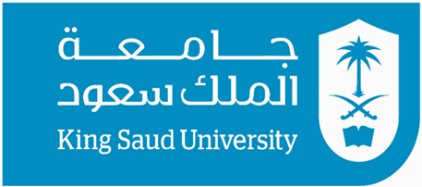 